KIPPENHOK UIT 1 PLAAT BETONPLEXDit binnenhok is geschikt als nachthok voor maximaal 4 kippen. Het is speciaal ontworpen voor Red een Legkip. Voordeel van dit kippenhok is dat je door de gladde witte wanden en de dicht gekitte naden bloedluis makkelijk kunt bestrijden. Bovendien gaat het hok ook nog eens heel lang mee.Benodigdheden:Plaat betonplex van 2500 x 1250 mm en 12 mm dik. Voor een iets groter hok kun je ook een plaat van 3000 x 1500 mm gebruiken (max. 6 kippen), uiteraard dan ook de andere maten aanpassen4 balkjes van 45 x 45 x 1000 mmLatten van 20 x 20 mm dikte, lengte 4 x 900 mm en 4 x 600 mmBalkje van 45 x 27 x 922 als zitstokPianoscharnier van 800-900 mm voor de klepSchroeven 4 x 40 mm2 scharniertjes voor het deurtje1 windhaakje voor het deurtje2 stukken tuinhout van 145 x 1800 mmEventueel 1 raamuithouder om de klep open te kunnen zetten en te voorkomen dat klep op hoofd valtWerkwijze:Bij de bouwmarkt een plaat multiplex laten zagen, zie de maten op de tekening. Er zijn 6 zaagsneden nodigIn de zijkanten (A en B) met een speedboor van 28-30 mm 2 gaten boren en met een decoupeerzaag de handgrepen maken van ongeveer 150 mm. Deze dienen tevens als ventilatiegatenUit plaat C het gat voor het deurtje zagen, 200 x 300 mm en 50 mm boven de onderzijde ( of groter bij een haan)Met behulp van de 4 balkjes de delen A - B - C - D aan elkaar schroeven. Alle schroeven vanaf de buitenzijde indraaien, dan blijft de binnenkant zo glad mogelijk. De zijkanten moeten tegen de voor en achterkant en er niet tussen.De latten van 20 x 20 aan onder- en bovenzijde rondom vastschroeven. Deze dienen als verbinding en geven extra stevigheid en ook en dus ook tbv scharnierUit de bodemplaat E vier hoekjes zagen van 45 x 45 mmBodemplaat E vastschroeven op de lattenAlle kopse kanten en zaagsneden schilderenDe zitstok aan de bovenzijde (in de gehele lengte dus) weerszijden van de hoeken afronden en in het midden op een hoogte van 200 mm van de buitenzijde vastschroeven. Een dikke tak kan ook dienst doenDeurtje met de scharniertjes afhangen en het haakje aanbrengenBovenklep met pianoscharnier zo bevestigen dat de klep aan de voorkant 30 mm uitsteektNaden aan de binnenkant afkitten met acrylkit en vervolgens witkalkenAls het hok niet overdekt staat kan de klep nog afgewerkt worden met een plaat zink of golfplaatTrappetje: de tuinhoutplanken inkorten naar 1400 mm. Van de restanten kunnen treedjes worden gemaakt plus de verbinding met het hokOm te kunnen ventileren kun je de deksel in de nacht met een blokje ertussen een stukje open  zetten. Wanneer dit niet veilig kan i.v.m. roofdieren dan is het aan te raden bovenin de achterplaat een ventilatierooster te plaatsen.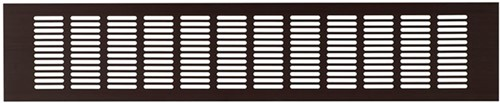 Zitstok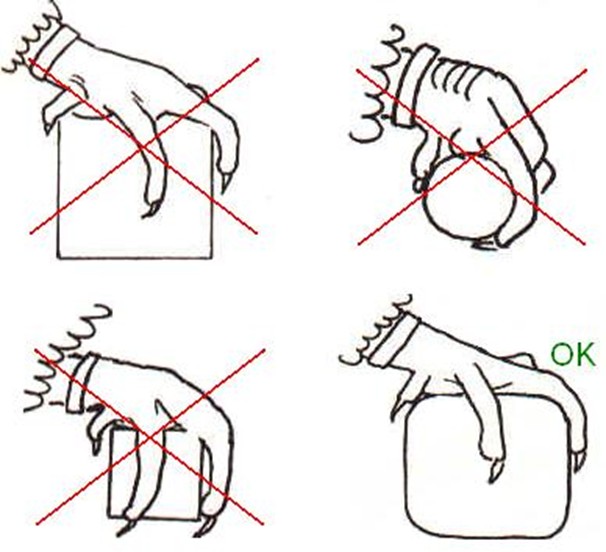 i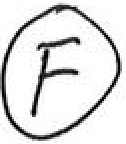 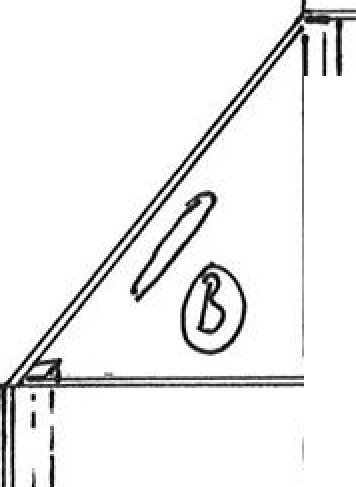 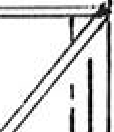 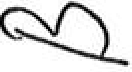 -1----	-	-	-	-	- .	. ,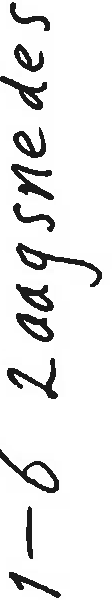 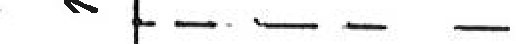 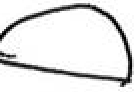 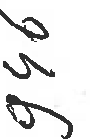 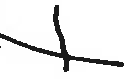  		_	_	_	_	_	_	_	_	_	 	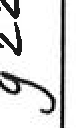 .....		r